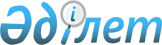 Қауымдық сервитут белгілеу туралыҚостанай облысы Әулиекөл ауданы Чернигов ауылдық округі әкімінің 2019 жылғы 13 мамырдағы № 1 шешімі. Қостанай облысының Әділет департаментінде 2019 жылғы 14 мамырда № 8425 болып тіркелді
      2003 жылғы 20 маусымдағы Қазақстан Республикасы Жер кодексінің 19-бабына, 69-бабының 4-тармағына, "Қазақстан Республикасындағы жергілікті мемлекеттік басқару және өзін-өзі басқару туралы" 2001 жылғы 23 қаңтардағы Қазақстан Республикасы Заңының 35-бабына сәйкес Әулиекөл ауданы Чернигов ауылдық округінің әкімі ШЕШІМ ҚАБЫЛДАДЫ:
      1. Талшықты-оптикалық байланыс желісін жүргізу мен пайдалану мақсатында "SilkNetCom" жауапкершілігі шектеулі серіктестігіне Әулиекөл ауданы Чернигов ауылдық округінің аумағында орналасқан алаңы 2,1235 гектар жер учаскесіне қауымдық сервитут белгіленсін.
      2. "Чернигов ауылдық округінің әкімі аппараты" мемлекеттік мекемесі Қазақстан Республикасының заңнамасында белгіленген тәртіпте:
      1) осы шешімнің аумақтық әділет органында мемлекеттік тіркелуін;
      2) осы шешім мемлекеттік тіркелген күнінен бастап күнтізбелік он күн ішінде оның қазақ және орыс тілдеріндегі қағаз және электрондық түрдегі көшірмесін "Қазақстан Республикасының Заңнама және құқықтық ақпарат институты" шаруашылық жүргізу құқығындағы республикалық мемлекеттік кәсіпорнына ресми жариялау және Қазақстан Республикасы нормативтік құқықтық актілерінің эталондық бақылау банкіне енгізу үшін жіберілуін;
      3) осы шешімді ресми жарияланғанынан кейін Әулиекөл ауданы әкімдігінің интернет-ресурсында орналастырылуын қамтамасыз етсін.
      3. Осы шешімнің орындалуын бақылауды өзіме қалдырамын.
      4. Осы шешім алғашқы ресми жарияланған күнінен кейін күнтізбелік он күн өткен соң қолданысқа енгізіледі.
					© 2012. Қазақстан Республикасы Әділет министрлігінің «Қазақстан Республикасының Заңнама және құқықтық ақпарат институты» ШЖҚ РМК
				
Т. Ашимов
